This form should be completed by a parent when the details provided on the Child’s Confidential Record change. If assistance is required please contact your educator or the City of Casey on 9705 52001. Information about the childGiven name/s:	Family name:	Child’s home address:	Suburb:	State:	Postcode:	2. Change of contact details for parent/s or person with authorityParent 1Given name/s: 	Family name:	Relationship to child:   Mother       Father        Other:	Does the child live with this parent?	  Yes       	  No		Address same as child:    Yes or:Address: 	Suburb:	State:	Postcode:	Name and location of work / study place:	Hours of work/study:                                                                  Full time          Part Time        CasualHome phone: _________________________ Mobile phone: 	Work phone: __________________________Email address: 	Parent 2Given name: 	Family name:	Relationship to child:   Mother         Father        Other:	Does the child live with this parent?	  Yes       	  No		Address same as child:    Yes or:Address:	Suburb:	State:	Postcode:	Name and location of work/study place:	Hours of work/study:                                                                  Full time          Part Time        CasualHome phone: ___________________________ Mobile phone: 	Work phone: ____________________________Email address: 	3. Change of circumstances relating to Court orders, parenting plans relating to the childAre there any changes 		  No			  Yes, please attach evidence4. Changes to Authorisations: (details of people you authorise as contacts for the child other than those listed as parents in section two)You cannot authorise a City of Casey Family Day Care Educator if you are paying them for your child’s care while your child is also attending kindergarten.Only include people who are over 16 years of age and who are not already listed as parentsPlease indicate the changes you wish to make to the authorities you provided on the Child’s Confidential Record add a new authorised person (list below)		 remove an authorised person previously listed      Name:	 replace all previously listed authorised persons with person listed below	Contact 1Given name/s: 	Family name:	Address:	Suburb:	State:	Postcode:	Home phone: ___________________________ Mobile phone: 	Work phone: ____________________________Relationship to child:	Please tick the box/es below to confirm the level of authorisation you give to this person    Authorised to collect (Authorised Nominee)	 Authorise to be notified of an emergency involving the child if any parent cannot be contacted Authorised to consent to medical treatment            Authorised to consent to administration of medication May authorise an educator to take the child outside the service on excursions/regular outings May authorise an educator to take the child outside the service premisesContact 2Given name/s: 	Family name:	Address:	Suburb:	State:	Postcode:	Home phone: ___________________________ Mobile phone: 	Work phone: ____________________________Relationship to child:	Please tick the box/es below to confirm the level of authorisation you give to this person    Authorised to collect (Authorised Nominee)	 Authorise to be notified of an emergency involving the child if any parent cannot be contacted Authorised to consent to medical treatment            Authorised to consent to administration of medication May authorise an educator to take the child outside the service on excursions/regular outings May authorise an educator to take the child outside the service premisesChanges to the child’s specific medical conditionsHas the child been diagnosed with any of the following medical conditions?Anaphylaxis	 Yes		 No	                     	Epilepsy 	 Yes		 No 
Diabetes	 Yes		 No 			Asthma 	 Yes		 No 		
Allergies	 Yes		 No 			Other medical 	 Yes		 NoIf yes, please provide a Management Plan (available from a medical practitioner) that has been completed by the medical practitioner and contact your educator to complete a City of Casey Risk Minimisation & Communication Plan before returning your child to care.Does your child have any new dietary restrictions? 			 Yes		 NoIf yes, please complete a dietary restrictions form.Parent name: 	Date ___ /___ /___Parent signature: 	Date ___ /___ /___Privacy StatementCity of Casey is committed to protecting your privacy. Your personal information will be handled in accordance with the Privacy and Data Protection Act 2014. All personal information collected by the City of Casey will only be used for the purposes outlined within our Privacy Policy. Council’s Privacy Policy is available from our website www.casey.vic.gov.au/council/your-council/privacy and all Council Customer Service Centres . For further Information about how Council manages and uses your personal information or how you can access and/or amend your personal information please contact Council’s Privacy Officers via our website www.casey.vic.gov.au/council/contact/feedback-form or by calling on 9705 5200
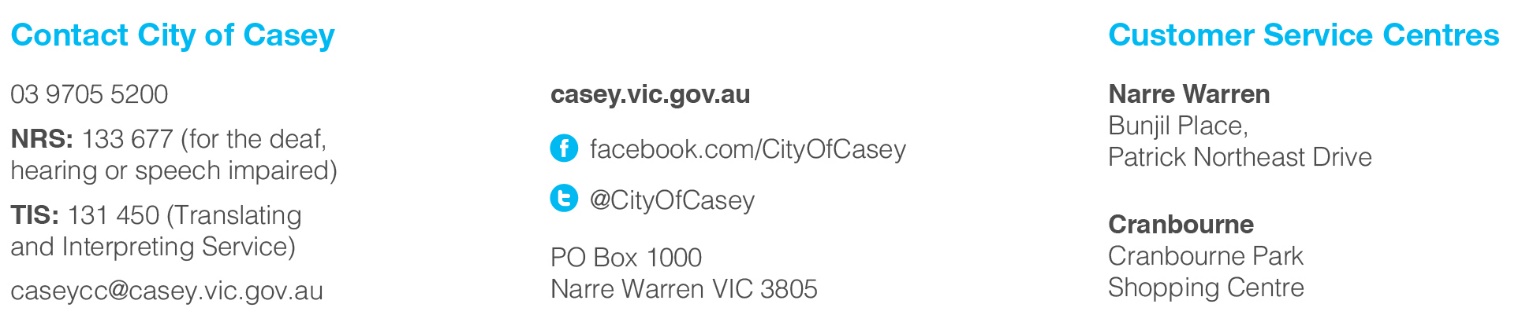 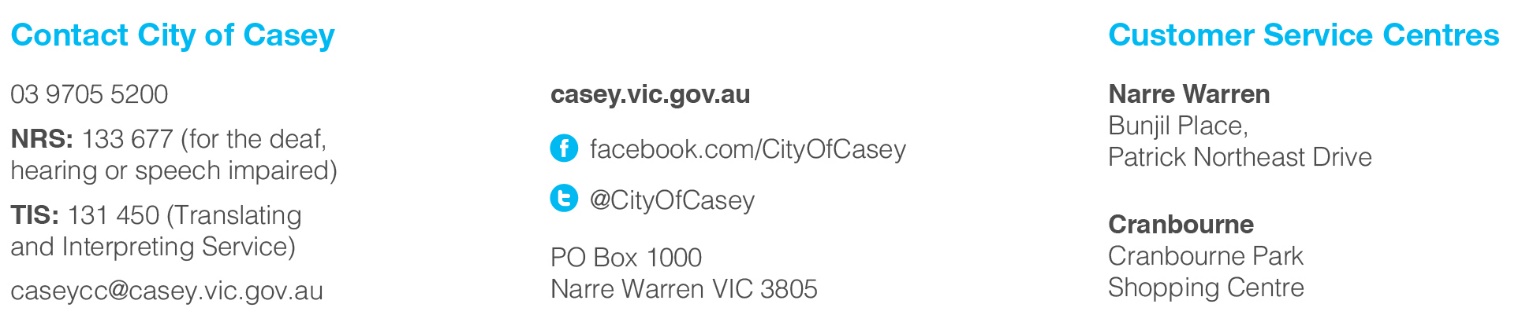 